Want to Host a Meatless Monday Campaign?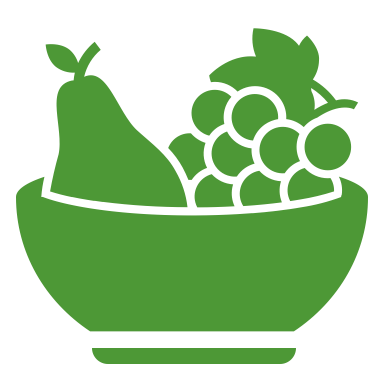 Help the environment  by joining our Meatless Monday Campaign!Sign up hereName GradeEmail Address